                   Протокол  испытаний прибора  развития концентраций  ПРК - 1У с личным присутствием возле прибора.Испытания  проведены гражданином страны _____________________________________________________________________________ Фамилия:_________________________Имя:_______________________________________Отчество:_____________________________________________________________________Номер паспорта:_______________________________________________________________Электронная почта:_____________________________________________________________Адрес проведения испытаний: ______________________________________________________________________________Описание прибора: Развитие концентраций обеспечивающих всем вечную жизнь  производится посредством сосредоточения внимания на приемнике генерируемого биосигнала и контроля за результатом концентраций. Из психологии известно, что чем больше производится концентрация , тем быстрее достигается цель , оптимизируются события.  В приборе наложением полей от генерации биосигнала, электромагнитных полей к этому фактору психологии по закону действия  всеобщих связей  добавляется  управление по цели концентрации. Прибор развивает концентрации созидательного управления. Прибор создан Григорием Грабовым на основе двух своих действующих в настоящее время запатентованных изобретений Григория Грабового "Способ предотвращения катастроф и устройство для его осуществления" и " Система передачи информации" . В патенте " Система передачи информации"  записано , что  в   теории волнового синтеза известно, что генерируемая в излучение мысль может иметь одновременно  два квантовых состояния . Одно из этих состояний находится на чувствительном элементе передатчика сигналов , а другое на приемнике сигналов. Это позволяет создать  приборы обеспечения вечной жизни взаимодействующие с мышлением. В патентах на изобретения Григория Грабового записано , что  генерирует информацию в виде излучения мысли человек-оператор. Для работы прибора ПРК - 1У человек концентрирует излучение создаваемое мыслью на линзах находящихся на верхней поверхности прибора: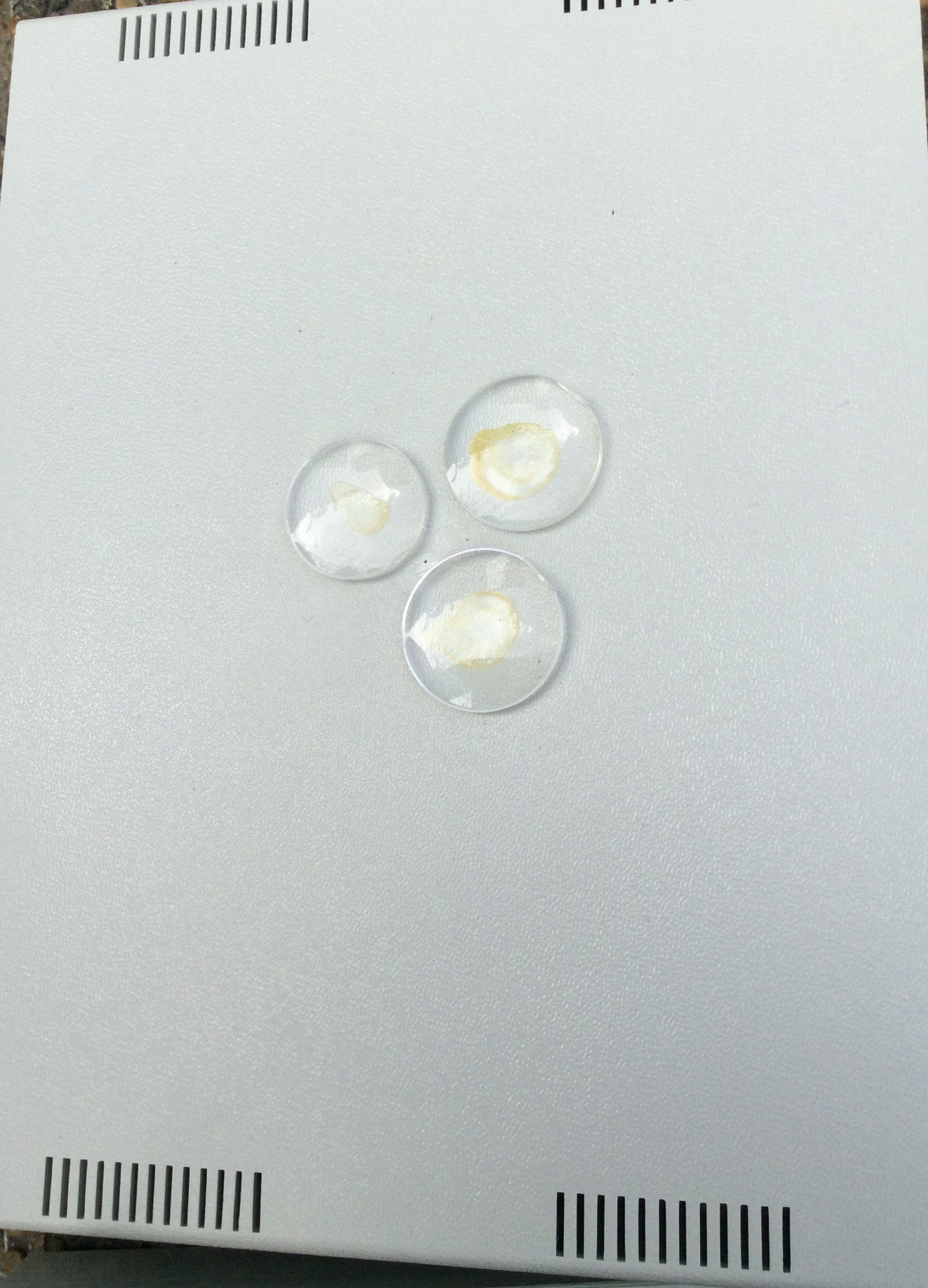 Мысль содержит цель концентрации. Действие концентрации для текущего и будущего времени производится  на чувствительном элементе передатчика сигналов состоящим из линз. Совершаются круговые движения концентраций от линзы меньшего  диаметра против часовой стрелки через линзы большего диаметра. При концентрациях относящихся к событиям прошлого круговое движение мысли концентрации производилось по часовой стрелке от линзы меньшего размера к линзе большего размера. И луч концентрации при этом был не сверху как в случае концентраций для текущего и будущего времени , а со стороны внутреннего оптического блока прибора. В соответсвии с системой передачи информации описанной в патенте  другое квантовое состояние мысли проецируется на приемнике сигналов расположенном в виде оптического устройства внутри прибора: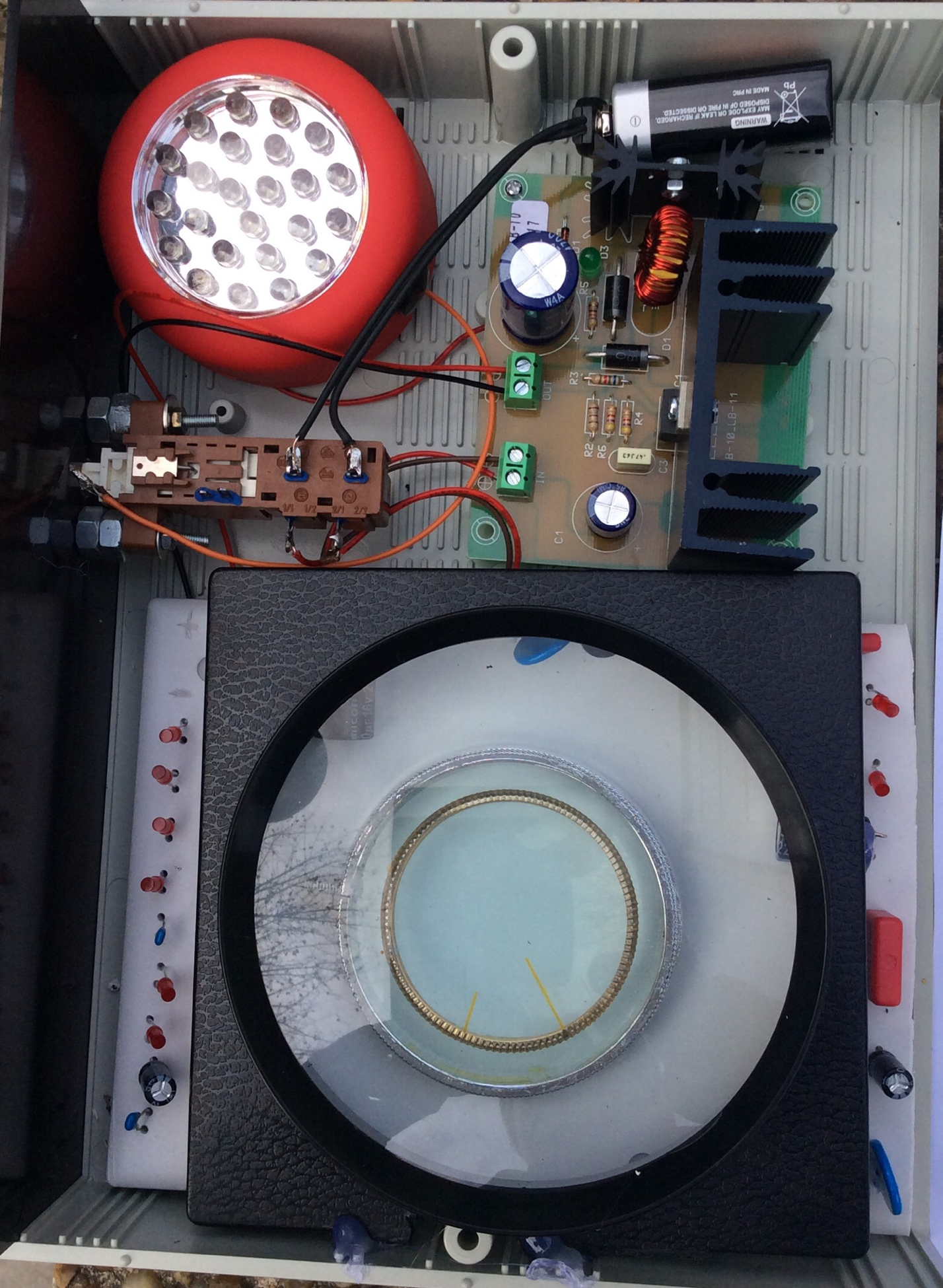 Реализация способа нормирования при концентрации , изложенного в патенте " Способ предотвращения катастроф и устройство для его осуществления.",  производится наложением полей от генерации биосигнала, электромагнитных полей. К фактору психологии по закону действия  всеобщих связей  добавляется  управление по цели концентрации. Прибор универсально работает по развитию следующих концентраций обеспечения вечной жизни: Управление 1:Развитие концентраций вечной жизни  по любому событию.Управление 2:Развитие концентраций вечной жизни  по управляющему ясновидению. Управление 3:Развитие концентраций вечной жизни  по управляющему прогнозированию.  Управление 4:Развитие концентраций вечной жизни  по омоложению.Изобретатель прибора ПРК -1У:Grigori Petrovich  GrabovoiИзготовитель прибора: Individual entrepreneur "GRIGORII GRABOVOI PR KONSALTING TECHNOLOGIES OF ETERNAL DEVELOPMENT" operates on the basis of the certificate of state registration of physical person Grigori Grabovoi as an individual entrepreneur №63983276 issued 21. September 2015. by the Agency for the registration of enterprises of the Republic of Serbia.Время испытаний прибора:Дата:________________________Врем:___________________________Методы испытания прибора:Методы испытания состояли в том, что в промежуток времени от 1 до 3 минут производилась концентрация по цели управлений 1, 2, 3, 4 без включенного прибора и с включенным прибором. Результаты сравнивались с точки зрения эффекта развития концентраций обеспечивающих вечную жизнь. Этот эффект применяется для развития концентраций по указанным управлениям посредством многократного применения прибора.Результаты  испытания прибора:Управление 1:Развитие концентраций вечной жизни  по любому событию.Описание концентрации  до включения прибора:______________________________________________________________________________________________________________________________________________________________________________________________________________________________________________________________________________________________________________________________________________________________________________________________________Описание концентрации  после включения прибора:______________________________________________________________________________________________________________________________________________________________________________________________________________________________________________________________________________________________________________________________________________________________________________________________________Вывод:______________________________________________________________________________________________________________________________________________________________________________________________________________________________________________________________________________________________________________________________________________________________________________________________________Управление 2:Развитие концентраций вечной жизни  по управляющему ясновидению. Описание концентрации  до включения прибора:______________________________________________________________________________________________________________________________________________________________________________________________________________________________________________________________________________________________________________________________________________________________________________________________________Описание концентрации  после включения прибора:______________________________________________________________________________________________________________________________________________________________________________________________________________________________________________________________________________________________________________________________________________________________________________________________________Вывод:______________________________________________________________________________________________________________________________________________________________________________________________________________________________________________________________________________________________________________________________________________________________________________________________________Управление 3:Развитие концентраций вечной жизни  по управляющему прогнозированию. Описание концентрации  до включения прибора:______________________________________________________________________________________________________________________________________________________________________________________________________________________________________________________________________________________________________________________________________________________________________________________________________Описание концентрации  после включения прибора:______________________________________________________________________________________________________________________________________________________________________________________________________________________________________________________________________________________________________________________________________________________________________________________________________Вывод:______________________________________________________________________________________________________________________________________________________________________________________________________________________________________________________________________________________________________________________________________________________________________________________________________Управление 4:Развитие концентраций вечной жизни  по омоложению. Описание концентрации  до включения прибора:______________________________________________________________________________________________________________________________________________________________________________________________________________________________________________________________________________________________________________________________________________________________________________________________________Описание концентрации  после включения прибора:______________________________________________________________________________________________________________________________________________________________________________________________________________________________________________________________________________________________________________________________________________________________________________________________________Вывод:______________________________________________________________________________________________________________________________________________________________________________________________________________________________________________________________________________________________________________________________________________________________________________________________________ Общий вывод о работоспособности прибора по развитию концентраций вечной жизни________________________________________________________________________________________________________________________________________________________________________________________________________________________________________________________________________________________________________________________________________________________________________________________________Дата: "_____"_______________ _________годаПодпись :_____________/Фамилия:__________Имя:______________/